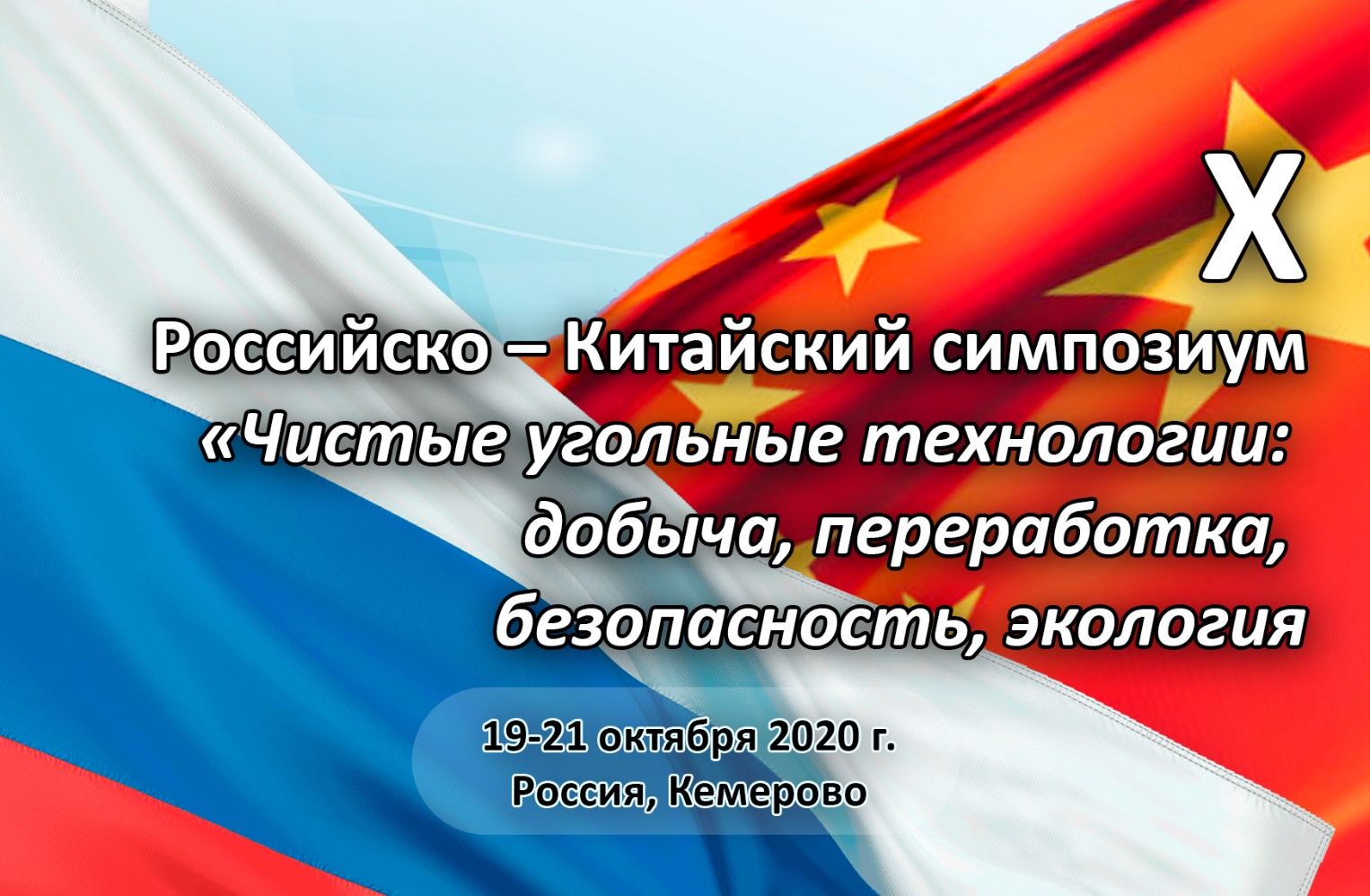 УВАЖАЕМЫЕ КОЛЛЕГИ!Приглашаем Вас принять участие в юбилейном X Российско-китайском симпозиуме
«Чистые угольные технологии: добыча, переработка, безопасность, экология». Симпозиум пройдет в рамках празднования 70-летия Кузбасского государственного технического университета им. Т. Ф. Горбачева и призван отразить современное состояние и передовые достижения в угольной отрасли, влияние развития угольной отрасли на экономику регионов и стран в целом. В задачи симпозиума входит обсуждение перспективных направлений научных исследований в сфере горного дела, шахтного строительства, горного машиностроения и смежных областях.На симпозиум приглашаются:Ведущие ученые и специалисты, работающие в угольной промышленности;Работники органов Ростехнадзора;Сотрудники высших учебных заведений и научно-исследовательских институтов;Специалисты органов государственного управления.Планируется работа по следующим направлениям:Добыча и переработка полезных ископаемых.Совершенствование и эксплуатация горно-шахтного оборудования.Безопасность и экология на горных предприятиях.Для участия в работе симпозиума необходимо до 1 июня 2020 г. заполнить регистрационную форму и прислать в Оргкомитет по электронной почте: conference@kuzstu.ru с пометкой в графе тема: «Российско-китайский симпозиум 2020» вместе с файлом статьи (на русском и английском языках).  Сборник докладов симпозиума будет издан к началу работы. Рабочий язык симпозиума – русский и английский.От каждого автора принимается не более двух статей. Требования к оформлению статьи:
Текст доклада должен быть подготовлен в редакторе Microsoft Word в формате *.doсx. Шрифт – Times New Roman, межстрочный интервал 1,0. Объем статьи 6-8 страниц. 
Параметры страницы: формат листа А4, ориентация листов – книжная; поля: верхнее и левое - 2,5 см, нижнее и правое – 2,5 см. Абзацный отступ – 1,25 см. Выравнивание основного текста статьи – по ширине поля. Установить автоматическую расстановку переносов.
Шапка доклада должна содержать: 
• НАЗВАНИЕ ДОКЛАДА/TITLE (Прописные буквы, жирный шрифт, выравнивание по центру, кегль 14) 
• ФАМИЛИЯ ИМЯ авторов (полностью, прописные буквы выравнивание по центру)
• Название организации, адрес (город, индекс, страна), (буквы прописные, выравнивание по центру, кегль 12)
• Резюме доклада/Аbstract (отступ 1,25, кегль 12, интервал единичный)
• Ключевые слова/ Keywords (отступ 1,25, кегль 12, интервал единичный)
• Текст, разбитый по главам, например (отступ 1,25, кегль 12, интервал единичный):
- Введение / Introduction
- Основная работа / Characteristic of the work
- Заключение / Conclusion
- Список литературы/ References
Формулы, включенные в основной текст, должны полностью набираться в редакторе формул Microsoft Equation с выравниванием по центру и пропуском строки сверху и снизу (номер формулы выравнивается по правому краю поля). Размеры всех элементов формул должны быть соизмеримы с текстовыми размерами. Ссылки в тексте на источник – в квадратных скобках в строгом соответствии с библиографическим списком.
 За содержание докладов ответственность несут авторы. Оргкомитет имеет право отклонить доклад, не соответствующий требованиям.
Контактная информация
Место проведения симпозиума: 
Кузбасский государственный технический университет имени Т.Ф. Горбачева,  650000, Российская Федерация, Кемерово, ул. Весенняя, 28T.F. Gorbachev Kuzbass State Technical University, 28, Vesennyaya st., Kemerovo, 650000, Russian FederationОргкомитет конференции (Россия) Почтовый адрес: научно-инновационное управление, ауд.1219, ул. Весенняя, 28; г.Кемерово, 650000, Россия. 
Телефон/факс: (3842) 39-63-14, 39-63-49; внутренний телефон 11-95.
Электронная почта: conference@kuzstu.ruРЕГИСТРАЦИОННАЯ ФОРМА УЧАСТНИКА X Российско-китайского симпозиума«Чистые угольные технологии: добыча, переработка, безопасность, экология»Фамилия, имя, отчество________________________________Соавторы (если есть)___________________________________Страна ______________________________________________Место работы________________________________________Ученая степень/ звание_________________________________Должность___________________________________________Электронная почта ___________________________________Почтовый домашний адрес (индекс) _____________________Телефоны ______________________факс__________________Название доклада на английском языке ___________________Доклад включить в научное направление _________________Нуждаетесь ли Вы в бронировании гостиницы? ____________Нуждаетесь ли Вы в официальном приглашении? ____________